AM16/32B继电器式通道扩展板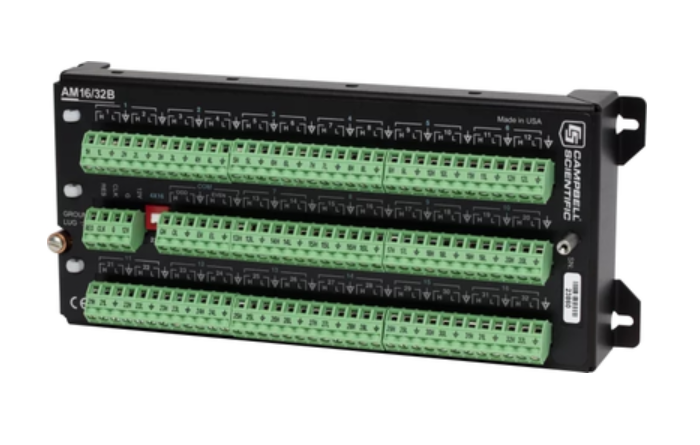 AM16/32B多通道继电器扩展板用于增加数据采集器的采集通道，从而有效增加数据采集器可供连接的传感器数量。通过４个COM端子，扩展板为四线16组模式。也可以通过手动方式把AM16/32B扩展板设置为两线32组模式，通过2个COM端子 。AM16/32B可以兼容大部分的采集器（不兼容CR200X系列和CR510），数据采集器和AM16/32B扩展板之间的*大距离依据采集的传感器数量、采集器的扫描频率和电缆长度而定。产品特点增加系统测量通道数目减少单个传感器连接电缆长度，节省成本减少功耗，通过使用继电器地址直接指向一个特殊的通道，可以缓缓指向继电器开关所有的输入通道和接地通过气体保护管，有非常好的浪涌保护传感器每根导线均有单独连接端子扩展板兼容热敏电阻、电位计，压力盒、张力计、震弦、水分含量反射计，以及石膏块土壤水分传感器；AM25T用于连接热电偶传感器可接入传感器的最大数量一个AM16/32B扩展板可以连接传感器的*大数量取决于测量的传感器类型，例如，假设都是相同的传感器，AM16/32B可以连接：32个单端或差分传感器，需要两线连接（例如热敏电阻，半桥）16个单端或差分传感器，需要四线连接（例如全桥，四线半桥）32个弦震传感器（16个温度），通过AVW1，AVW4，AVW100或AVW200系列弦震接口48半桥测量（假设共用激发，电阻测量）48个CS616水分反射计（假设共用激发）32石膏土壤水分模块（例如223或253），AM16/32B消除了直流耦合电容，降低传感器成本注： 需要考虑通道扩展板可能会连接多种混合类型传感器。